Πληροφορίες:  	1141ΚΟΙΝ:	Πίνακας Αποδεκτών: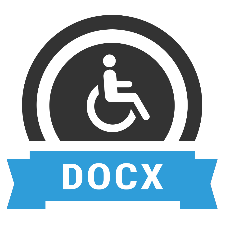 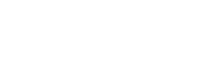 